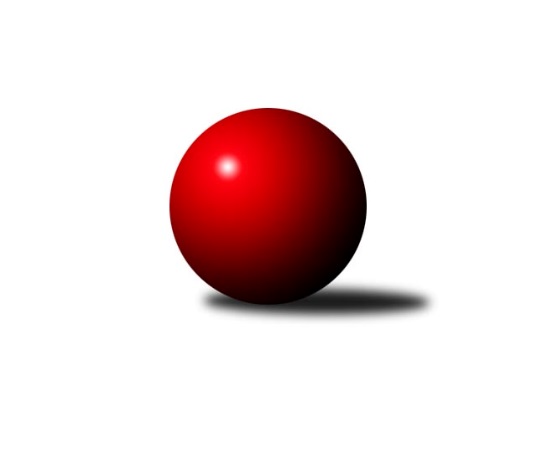 Č.9Ročník 2021/2022	15.8.2024 Přebor Plzeňského kraje 2021/2022Statistika 9. kolaTabulka družstev:		družstvo	záp	výh	rem	proh	skore	sety	průměr	body	plné	dorážka	chyby	1.	TJ Sokol Zahořany	8	7	1	0	48.0 : 16.0 	(113.0 : 79.0)	2688	15	1858	830	37.6	2.	TJ Slavoj Plzeň B	8	6	1	1	44.5 : 19.5 	(115.0 : 77.0)	2841	13	1957	884	46.3	3.	TJ Sokol Kdyně B	9	6	1	2	42.0 : 30.0 	(114.0 : 102.0)	2701	13	1873	829	43.3	4.	TJ Sokol Plzeň V A	8	5	0	3	38.0 : 26.0 	(108.0 : 84.0)	2667	10	1847	820	51	5.	SK Škoda VS Plzeň B	8	4	2	2	37.0 : 27.0 	(99.5 : 92.5)	2839	10	1962	877	43	6.	TJ Sokol Újezd sv. Kříže	8	4	0	4	33.0 : 31.0 	(96.5 : 95.5)	2730	8	1880	850	48.9	7.	TJ Sokol Plzeň V B	8	3	1	4	32.5 : 31.5 	(100.0 : 92.0)	2671	7	1875	796	57.9	8.	TJ Dobřany B	7	3	0	4	24.0 : 32.0 	(77.5 : 90.5)	2753	6	1916	838	50.3	9.	TJ Sokol Díly A	7	2	0	5	24.0 : 32.0 	(84.5 : 83.5)	2791	4	1945	846	56.9	10.	TJ Havlovice B	8	1	0	7	17.0 : 47.0 	(73.5 : 118.5)	2437	2	1737	700	68.6	11.	TJ Sokol Pec pod Čerchovem	9	0	0	9	12.0 : 60.0 	(74.5 : 141.5)	2501	0	1768	733	70Tabulka doma:		družstvo	záp	výh	rem	proh	skore	sety	průměr	body	maximum	minimum	1.	TJ Sokol Zahořany	5	4	1	0	29.0 : 11.0 	(69.0 : 51.0)	2660	9	2721	2565	2.	TJ Sokol Kdyně B	4	3	1	0	21.0 : 11.0 	(54.5 : 41.5)	3119	7	3186	3050	3.	TJ Slavoj Plzeň B	4	3	0	1	23.0 : 9.0 	(60.0 : 36.0)	3117	6	3198	3021	4.	TJ Sokol Plzeň V A	5	3	0	2	25.0 : 15.0 	(72.0 : 48.0)	3199	6	3335	3082	5.	TJ Sokol Újezd sv. Kříže	5	3	0	2	25.0 : 15.0 	(64.5 : 55.5)	2502	6	2562	2468	6.	TJ Sokol Díly A	3	2	0	1	18.0 : 6.0 	(44.0 : 28.0)	2547	4	2665	2450	7.	TJ Sokol Plzeň V B	4	2	0	2	19.5 : 12.5 	(51.0 : 45.0)	3071	4	3177	2921	8.	TJ Dobřany B	4	2	0	2	15.0 : 17.0 	(44.5 : 51.5)	2464	4	2531	2406	9.	SK Škoda VS Plzeň B	2	1	1	0	12.0 : 4.0 	(29.5 : 18.5)	3017	3	3028	3006	10.	TJ Havlovice B	3	0	0	3	8.0 : 16.0 	(37.0 : 35.0)	2366	0	2451	2306	11.	TJ Sokol Pec pod Čerchovem	5	0	0	5	10.0 : 30.0 	(47.5 : 72.5)	2267	0	2415	2181Tabulka venku:		družstvo	záp	výh	rem	proh	skore	sety	průměr	body	maximum	minimum	1.	TJ Slavoj Plzeň B	4	3	1	0	21.5 : 10.5 	(55.0 : 41.0)	2772	7	3096	2413	2.	SK Škoda VS Plzeň B	6	3	1	2	25.0 : 23.0 	(70.0 : 74.0)	2809	7	3115	2463	3.	TJ Sokol Zahořany	3	3	0	0	19.0 : 5.0 	(44.0 : 28.0)	2697	6	3141	2436	4.	TJ Sokol Kdyně B	5	3	0	2	21.0 : 19.0 	(59.5 : 60.5)	2618	6	3250	2315	5.	TJ Sokol Plzeň V A	3	2	0	1	13.0 : 11.0 	(36.0 : 36.0)	2490	4	2604	2273	6.	TJ Sokol Plzeň V B	4	1	1	2	13.0 : 19.0 	(49.0 : 47.0)	2571	3	2933	2386	7.	TJ Dobřany B	3	1	0	2	9.0 : 15.0 	(33.0 : 39.0)	2850	2	3028	2504	8.	TJ Sokol Újezd sv. Kříže	3	1	0	2	8.0 : 16.0 	(32.0 : 40.0)	2844	2	3137	2592	9.	TJ Havlovice B	5	1	0	4	9.0 : 31.0 	(36.5 : 83.5)	2455	2	2896	2190	10.	TJ Sokol Díly A	4	0	0	4	6.0 : 26.0 	(40.5 : 55.5)	2852	0	3097	2436	11.	TJ Sokol Pec pod Čerchovem	4	0	0	4	2.0 : 30.0 	(27.0 : 69.0)	2560	0	2851	2313Tabulka podzimní části:		družstvo	záp	výh	rem	proh	skore	sety	průměr	body	doma	venku	1.	TJ Sokol Zahořany	8	7	1	0	48.0 : 16.0 	(113.0 : 79.0)	2688	15 	4 	1 	0 	3 	0 	0	2.	TJ Slavoj Plzeň B	8	6	1	1	44.5 : 19.5 	(115.0 : 77.0)	2841	13 	3 	0 	1 	3 	1 	0	3.	TJ Sokol Kdyně B	9	6	1	2	42.0 : 30.0 	(114.0 : 102.0)	2701	13 	3 	1 	0 	3 	0 	2	4.	TJ Sokol Plzeň V A	8	5	0	3	38.0 : 26.0 	(108.0 : 84.0)	2667	10 	3 	0 	2 	2 	0 	1	5.	SK Škoda VS Plzeň B	8	4	2	2	37.0 : 27.0 	(99.5 : 92.5)	2839	10 	1 	1 	0 	3 	1 	2	6.	TJ Sokol Újezd sv. Kříže	8	4	0	4	33.0 : 31.0 	(96.5 : 95.5)	2730	8 	3 	0 	2 	1 	0 	2	7.	TJ Sokol Plzeň V B	8	3	1	4	32.5 : 31.5 	(100.0 : 92.0)	2671	7 	2 	0 	2 	1 	1 	2	8.	TJ Dobřany B	7	3	0	4	24.0 : 32.0 	(77.5 : 90.5)	2753	6 	2 	0 	2 	1 	0 	2	9.	TJ Sokol Díly A	7	2	0	5	24.0 : 32.0 	(84.5 : 83.5)	2791	4 	2 	0 	1 	0 	0 	4	10.	TJ Havlovice B	8	1	0	7	17.0 : 47.0 	(73.5 : 118.5)	2437	2 	0 	0 	3 	1 	0 	4	11.	TJ Sokol Pec pod Čerchovem	9	0	0	9	12.0 : 60.0 	(74.5 : 141.5)	2501	0 	0 	0 	5 	0 	0 	4Tabulka jarní části:		družstvo	záp	výh	rem	proh	skore	sety	průměr	body	doma	venku	1.	TJ Sokol Zahořany	0	0	0	0	0.0 : 0.0 	(0.0 : 0.0)	0	0 	0 	0 	0 	0 	0 	0 	2.	TJ Sokol Plzeň V B	0	0	0	0	0.0 : 0.0 	(0.0 : 0.0)	0	0 	0 	0 	0 	0 	0 	0 	3.	TJ Sokol Díly A	0	0	0	0	0.0 : 0.0 	(0.0 : 0.0)	0	0 	0 	0 	0 	0 	0 	0 	4.	TJ Sokol Plzeň V A	0	0	0	0	0.0 : 0.0 	(0.0 : 0.0)	0	0 	0 	0 	0 	0 	0 	0 	5.	TJ Sokol Pec pod Čerchovem	0	0	0	0	0.0 : 0.0 	(0.0 : 0.0)	0	0 	0 	0 	0 	0 	0 	0 	6.	TJ Sokol Kdyně B	0	0	0	0	0.0 : 0.0 	(0.0 : 0.0)	0	0 	0 	0 	0 	0 	0 	0 	7.	TJ Sokol Újezd sv. Kříže	0	0	0	0	0.0 : 0.0 	(0.0 : 0.0)	0	0 	0 	0 	0 	0 	0 	0 	8.	SK Škoda VS Plzeň B	0	0	0	0	0.0 : 0.0 	(0.0 : 0.0)	0	0 	0 	0 	0 	0 	0 	0 	9.	TJ Dobřany B	0	0	0	0	0.0 : 0.0 	(0.0 : 0.0)	0	0 	0 	0 	0 	0 	0 	0 	10.	TJ Slavoj Plzeň B	0	0	0	0	0.0 : 0.0 	(0.0 : 0.0)	0	0 	0 	0 	0 	0 	0 	0 	11.	TJ Havlovice B	0	0	0	0	0.0 : 0.0 	(0.0 : 0.0)	0	0 	0 	0 	0 	0 	0 	0 Zisk bodů pro družstvo:		jméno hráče	družstvo	body	zápasy	v %	dílčí body	sety	v %	1.	Jiří Dohnal 	TJ Sokol Kdyně B 	8	/	9	(89%)	22.5	/	36	(63%)	2.	David Grössl 	TJ Sokol Zahořany 	7	/	8	(88%)	24.5	/	32	(77%)	3.	Radek Kutil 	TJ Sokol Zahořany 	7	/	8	(88%)	23.5	/	32	(73%)	4.	Jaroslav Pejsar 	TJ Sokol Plzeň V A 	7	/	8	(88%)	22.5	/	32	(70%)	5.	Pavel Troch 	TJ Sokol Plzeň V B 	7	/	8	(88%)	20.5	/	32	(64%)	6.	Tomáš Benda 	TJ Sokol Zahořany 	7	/	8	(88%)	20	/	32	(63%)	7.	Miroslav Pivoňka 	TJ Sokol Újezd sv. Kříže 	7	/	8	(88%)	18	/	32	(56%)	8.	Jan Pešek 	TJ Slavoj Plzeň B 	6	/	6	(100%)	18	/	24	(75%)	9.	Martin Karkoš 	TJ Sokol Plzeň V A 	6	/	8	(75%)	22	/	32	(69%)	10.	Roman Drugda 	TJ Slavoj Plzeň B 	6	/	8	(75%)	20.5	/	32	(64%)	11.	Jiří Punčochář 	TJ Sokol Plzeň V B 	6	/	8	(75%)	20	/	32	(63%)	12.	Lukáš Jaroš 	SK Škoda VS Plzeň B 	6	/	8	(75%)	19.5	/	32	(61%)	13.	Dominik Král 	TJ Sokol Plzeň V B 	5.5	/	7	(79%)	19.5	/	28	(70%)	14.	Václav Praštil 	TJ Sokol Újezd sv. Kříže 	5	/	7	(71%)	19.5	/	28	(70%)	15.	Luboš Špís 	TJ Dobřany B 	5	/	7	(71%)	17	/	28	(61%)	16.	Tomáš Palka 	TJ Sokol Plzeň V B 	5	/	7	(71%)	16.5	/	28	(59%)	17.	Ljubica Müllerová 	SK Škoda VS Plzeň B 	5	/	8	(63%)	20	/	32	(63%)	18.	Václav Kuželík 	TJ Sokol Kdyně B 	5	/	9	(56%)	19	/	36	(53%)	19.	Jaromír Byrtus 	TJ Sokol Díly A 	4	/	5	(80%)	10.5	/	20	(53%)	20.	Jaroslav Löffelmann 	TJ Sokol Kdyně B 	4	/	6	(67%)	18	/	24	(75%)	21.	František Bürger 	TJ Slavoj Plzeň B 	4	/	6	(67%)	15.5	/	24	(65%)	22.	Jiří Jílek 	TJ Sokol Díly A 	4	/	6	(67%)	15	/	24	(63%)	23.	Kamila Marčíková 	TJ Slavoj Plzeň B 	4	/	6	(67%)	15	/	24	(63%)	24.	Jakub Kovářík 	TJ Slavoj Plzeň B 	4	/	6	(67%)	13	/	24	(54%)	25.	Jiří Benda ml.	TJ Sokol Zahořany 	4	/	7	(57%)	15.5	/	28	(55%)	26.	Jiří Zenefels 	TJ Sokol Zahořany 	4	/	7	(57%)	12	/	28	(43%)	27.	Jiří Tauber 	TJ Sokol Plzeň V A 	4	/	8	(50%)	18.5	/	32	(58%)	28.	Ladislav Filek 	SK Škoda VS Plzeň B 	4	/	8	(50%)	18.5	/	32	(58%)	29.	Ivana Zíková 	SK Škoda VS Plzeň B 	4	/	8	(50%)	16	/	32	(50%)	30.	Oldřich Jankovský 	TJ Sokol Újezd sv. Kříže 	4	/	8	(50%)	15.5	/	32	(48%)	31.	Petr Šabek 	TJ Sokol Újezd sv. Kříže 	4	/	8	(50%)	15.5	/	32	(48%)	32.	Jaroslav Dufek 	TJ Sokol Újezd sv. Kříže 	4	/	8	(50%)	14	/	32	(44%)	33.	Jiří Šašek 	TJ Sokol Plzeň V A 	4	/	8	(50%)	13.5	/	32	(42%)	34.	Lenka Psutková 	TJ Sokol Pec pod Čerchovem 	4	/	8	(50%)	13.5	/	32	(42%)	35.	Michal Müller 	SK Škoda VS Plzeň B 	4	/	8	(50%)	13	/	32	(41%)	36.	Jan Lommer 	TJ Sokol Kdyně B 	4	/	9	(44%)	16	/	36	(44%)	37.	Jiří Vícha 	TJ Sokol Plzeň V A 	3	/	3	(100%)	10	/	12	(83%)	38.	Dana Kapicová 	TJ Sokol Díly A 	3	/	3	(100%)	8	/	12	(67%)	39.	Petr Ziegler 	TJ Havlovice B 	3	/	3	(100%)	7.5	/	12	(63%)	40.	Ivan Vladař 	TJ Sokol Plzeň V A 	3	/	6	(50%)	13.5	/	24	(56%)	41.	Marek Eisman 	TJ Dobřany B 	3	/	6	(50%)	12.5	/	24	(52%)	42.	Jan Dufek 	TJ Sokol Díly A 	3	/	7	(43%)	16	/	28	(57%)	43.	Jiří Baloun 	TJ Dobřany B 	3	/	7	(43%)	12.5	/	28	(45%)	44.	Jiří Götz 	TJ Sokol Kdyně B 	3	/	7	(43%)	12.5	/	28	(45%)	45.	Štěpánka Peštová 	TJ Havlovice B 	3	/	7	(43%)	11	/	28	(39%)	46.	Jana Pytlíková 	TJ Sokol Kdyně B 	3	/	8	(38%)	15	/	32	(47%)	47.	Ivan Böhm 	TJ Sokol Pec pod Čerchovem 	3	/	9	(33%)	16.5	/	36	(46%)	48.	Jana Kotroušová 	TJ Slavoj Plzeň B 	2.5	/	4	(63%)	8.5	/	16	(53%)	49.	Anna Löffelmannová 	TJ Sokol Kdyně B 	2	/	2	(100%)	6	/	8	(75%)	50.	Martin Krištof 	TJ Dobřany B 	2	/	2	(100%)	5	/	8	(63%)	51.	Jaroslav Kutil 	TJ Sokol Zahořany 	2	/	3	(67%)	6	/	12	(50%)	52.	Petra Vařechová 	TJ Sokol Zahořany 	2	/	4	(50%)	5.5	/	16	(34%)	53.	Jakub Solfronk 	TJ Dobřany B 	2	/	5	(40%)	10	/	20	(50%)	54.	Jan Kapic 	TJ Sokol Pec pod Čerchovem 	2	/	6	(33%)	12.5	/	24	(52%)	55.	Jaroslav Jílek 	TJ Sokol Díly A 	2	/	6	(33%)	10	/	24	(42%)	56.	Jiří Pivoňka ml.	TJ Havlovice B 	2	/	6	(33%)	8.5	/	24	(35%)	57.	Karel Řezníček 	TJ Sokol Díly A 	2	/	7	(29%)	12	/	28	(43%)	58.	Jiří Pivoňka st.	TJ Havlovice B 	2	/	7	(29%)	10	/	28	(36%)	59.	Ivana Lukášová 	TJ Havlovice B 	1	/	1	(100%)	4	/	4	(100%)	60.	Karel Mašek 	TJ Slavoj Plzeň B 	1	/	1	(100%)	4	/	4	(100%)	61.	Karel Konvář 	TJ Sokol Plzeň V B 	1	/	1	(100%)	3	/	4	(75%)	62.	Karel Majner 	SK Škoda VS Plzeň B 	1	/	1	(100%)	3	/	4	(75%)	63.	Zdeněk Housar 	TJ Sokol Pec pod Čerchovem 	1	/	1	(100%)	3	/	4	(75%)	64.	Jan Ebelender 	TJ Dobřany B 	1	/	1	(100%)	2	/	4	(50%)	65.	Jiří Havlovic 	TJ Sokol Zahořany 	1	/	2	(50%)	5	/	8	(63%)	66.	Patrik Kolář 	TJ Sokol Plzeň V B 	1	/	2	(50%)	4	/	8	(50%)	67.	Marta Kořanová 	TJ Sokol Kdyně B 	1	/	2	(50%)	4	/	8	(50%)	68.	Josef Nedoma 	TJ Havlovice B 	1	/	3	(33%)	7	/	12	(58%)	69.	David Vincze 	TJ Slavoj Plzeň B 	1	/	3	(33%)	7	/	12	(58%)	70.	Lukáš Pittr 	TJ Sokol Díly A 	1	/	3	(33%)	6	/	12	(50%)	71.	Karel Uxa 	SK Škoda VS Plzeň B 	1	/	3	(33%)	5.5	/	12	(46%)	72.	Hana Vosková 	TJ Slavoj Plzeň B 	1	/	3	(33%)	5	/	12	(42%)	73.	Václav Šesták 	TJ Dobřany B 	1	/	3	(33%)	4	/	12	(33%)	74.	Václav Hranáč 	TJ Slavoj Plzeň B 	1	/	4	(25%)	6.5	/	16	(41%)	75.	Jindřich Mašek 	TJ Sokol Plzeň V A 	1	/	4	(25%)	6	/	16	(38%)	76.	Tereza Housarová 	TJ Sokol Pec pod Čerchovem 	1	/	4	(25%)	5.5	/	16	(34%)	77.	Daniel Kočí 	TJ Sokol Díly A 	1	/	4	(25%)	5	/	16	(31%)	78.	Jaroslav Knap 	TJ Sokol Plzeň V B 	1	/	5	(20%)	6	/	20	(30%)	79.	Martin Šubrt 	TJ Havlovice B 	1	/	6	(17%)	10	/	24	(42%)	80.	Petr Špaček 	TJ Sokol Pec pod Čerchovem 	1	/	6	(17%)	9.5	/	24	(40%)	81.	Miroslav Lukáš 	TJ Havlovice B 	1	/	6	(17%)	8	/	24	(33%)	82.	Otto Sloup 	TJ Dobřany B 	1	/	7	(14%)	9.5	/	28	(34%)	83.	Gabriela Bartoňová 	TJ Havlovice B 	1	/	7	(14%)	7.5	/	28	(27%)	84.	Tomáš Kamínek 	TJ Sokol Újezd sv. Kříže 	1	/	8	(13%)	13	/	32	(41%)	85.	Iveta Kouříková 	TJ Sokol Díly A 	0	/	1	(0%)	2	/	4	(50%)	86.	Jitka Kutilová 	TJ Sokol Zahořany 	0	/	1	(0%)	1	/	4	(25%)	87.	Věra Horvátová 	TJ Sokol Újezd sv. Kříže 	0	/	1	(0%)	1	/	4	(25%)	88.	Jaroslava Löffelmannová 	TJ Sokol Kdyně B 	0	/	1	(0%)	1	/	4	(25%)	89.	Jan Pivoňka 	TJ Sokol Pec pod Čerchovem 	0	/	1	(0%)	0	/	4	(0%)	90.	Tereza Krumlová 	TJ Sokol Kdyně B 	0	/	1	(0%)	0	/	4	(0%)	91.	Filip Housar 	TJ Sokol Pec pod Čerchovem 	0	/	1	(0%)	0	/	4	(0%)	92.	Jiří Karlík 	TJ Sokol Plzeň V A 	0	/	1	(0%)	0	/	4	(0%)	93.	Jan Kučera 	TJ Dobřany B 	0	/	2	(0%)	3	/	8	(38%)	94.	Miloslav Kolařík 	SK Škoda VS Plzeň B 	0	/	2	(0%)	3	/	8	(38%)	95.	Lucie Trochová 	TJ Sokol Plzeň V B 	0	/	2	(0%)	2.5	/	8	(31%)	96.	Pavel Klik 	TJ Sokol Plzeň V A 	0	/	2	(0%)	2	/	8	(25%)	97.	Karel Jindra 	SK Škoda VS Plzeň B 	0	/	2	(0%)	1	/	8	(13%)	98.	Václav Schiebert 	TJ Havlovice B 	0	/	2	(0%)	0	/	8	(0%)	99.	Jaroslava Kapicová 	TJ Sokol Pec pod Čerchovem 	0	/	3	(0%)	2	/	12	(17%)	100.	Pavel Kalous 	TJ Sokol Pec pod Čerchovem 	0	/	4	(0%)	3	/	16	(19%)	101.	Karolína Janková 	TJ Sokol Pec pod Čerchovem 	0	/	5	(0%)	5	/	20	(25%)	102.	Jiřina Hrušková 	TJ Sokol Pec pod Čerchovem 	0	/	6	(0%)	4	/	24	(17%)	103.	Karel Ganaj 	TJ Sokol Plzeň V B 	0	/	7	(0%)	8	/	28	(29%)Průměry na kuželnách:		kuželna	průměr	plné	dorážka	chyby	výkon na hráče	1.	Sokol Plzeň V, 1-4	3093	2134	959	57.5	(515.6)	2.	TJ Sokol Kdyně, 1-4	3086	2130	955	48.5	(514.4)	3.	TJ Slavoj Plzeň, 1-4	3038	2087	951	52.5	(506.4)	4.	SK Škoda VS Plzeň, 1-4	2954	2040	914	52.3	(492.4)	5.	TJ Sokol Zahořany, 1-2	2619	1800	819	39.4	(436.6)	6.	Sokol Díly, 1-2	2503	1743	760	58.2	(417.3)	7.	TJ Sokol Újezd Sv. Kříže, 1-2	2469	1725	743	46.7	(411.6)	8.	TJ Dobřany, 1-2	2460	1740	719	46.7	(410.0)	9.	Havlovice, 1-2	2381	1682	699	48.8	(396.9)	10.	Pec Pod Čerchovem, 1-2	2312	1633	679	65.7	(385.5)Nejlepší výkony na kuželnách:Sokol Plzeň V, 1-4TJ Sokol Plzeň V A	3335	9. kolo	Jiří Vícha 	TJ Sokol Plzeň V A	612	9. koloTJ Sokol Plzeň V A	3272	7. kolo	Jaroslav Pejsar 	TJ Sokol Plzeň V A	581	7. koloTJ Sokol Kdyně B	3250	4. kolo	Martin Karkoš 	TJ Sokol Plzeň V A	580	7. koloTJ Sokol Plzeň V A	3187	4. kolo	Jiří Vícha 	TJ Sokol Plzeň V A	573	7. koloTJ Sokol Plzeň V B	3177	7. kolo	Václav Praštil 	TJ Sokol Újezd sv. Kříže	571	2. koloTJ Sokol Újezd sv. Kříže	3137	7. kolo	Jaroslav Pejsar 	TJ Sokol Plzeň V A	570	9. koloTJ Sokol Plzeň V A	3121	5. kolo	Jiří Tauber 	TJ Sokol Plzeň V A	567	9. koloTJ Sokol Plzeň V B	3113	4. kolo	Jana Pytlíková 	TJ Sokol Kdyně B	565	4. koloTJ Slavoj Plzeň B	3096	9. kolo	Jaroslav Pejsar 	TJ Sokol Plzeň V A	563	5. koloSK Škoda VS Plzeň B	3092	2. kolo	Jaroslav Pejsar 	TJ Sokol Plzeň V A	562	4. koloTJ Sokol Kdyně, 1-4TJ Sokol Kdyně B	3186	6. kolo	Jaroslav Löffelmann 	TJ Sokol Kdyně B	566	6. koloTJ Sokol Kdyně B	3136	8. kolo	Jiří Götz 	TJ Sokol Kdyně B	563	6. koloTJ Sokol Kdyně B	3103	1. kolo	Luboš Špís 	TJ Dobřany B	561	6. koloTJ Sokol Díly A	3097	1. kolo	Jaroslav Löffelmann 	TJ Sokol Kdyně B	559	1. koloTJ Slavoj Plzeň B	3054	3. kolo	Jakub Kovářík 	TJ Slavoj Plzeň B	554	3. koloTJ Sokol Kdyně B	3050	3. kolo	Lukáš Jaroš 	SK Škoda VS Plzeň B	549	8. koloSK Škoda VS Plzeň B	3036	8. kolo	Jiří Dohnal 	TJ Sokol Kdyně B	548	1. koloTJ Dobřany B	3028	6. kolo	Anna Löffelmannová 	TJ Sokol Kdyně B	543	8. kolo		. kolo	Ljubica Müllerová 	SK Škoda VS Plzeň B	542	8. kolo		. kolo	Jiří Dohnal 	TJ Sokol Kdyně B	542	6. koloTJ Slavoj Plzeň, 1-4TJ Slavoj Plzeň B	3198	1. kolo	Jan Pešek 	TJ Slavoj Plzeň B	585	5. koloTJ Sokol Zahořany	3141	5. kolo	Roman Drugda 	TJ Slavoj Plzeň B	564	1. koloTJ Slavoj Plzeň B	3138	5. kolo	Ladislav Filek 	SK Škoda VS Plzeň B	563	1. koloSK Škoda VS Plzeň B	3115	1. kolo	František Bürger 	TJ Slavoj Plzeň B	559	2. koloTJ Slavoj Plzeň B	3109	7. kolo	Jiří Benda ml.	TJ Sokol Zahořany	558	5. koloTJ Slavoj Plzeň B	3021	2. kolo	David Grössl 	TJ Sokol Zahořany	557	5. koloTJ Sokol Díly A	2877	7. kolo	Jakub Kovářík 	TJ Slavoj Plzeň B	551	2. koloTJ Sokol Pec pod Čerchovem	2709	2. kolo	Radek Kutil 	TJ Sokol Zahořany	551	5. kolo		. kolo	Jakub Kovářík 	TJ Slavoj Plzeň B	544	5. kolo		. kolo	František Bürger 	TJ Slavoj Plzeň B	541	1. koloSK Škoda VS Plzeň, 1-4SK Škoda VS Plzeň B	3028	7. kolo	Pavel Troch 	TJ Sokol Plzeň V B	555	6. koloSK Škoda VS Plzeň B	3006	6. kolo	Tomáš Palka 	TJ Sokol Plzeň V B	550	6. koloTJ Sokol Plzeň V B	2933	6. kolo	Ivana Zíková 	SK Škoda VS Plzeň B	535	6. koloTJ Sokol Pec pod Čerchovem	2851	7. kolo	Lukáš Jaroš 	SK Škoda VS Plzeň B	532	7. kolo		. kolo	Ljubica Müllerová 	SK Škoda VS Plzeň B	526	7. kolo		. kolo	Lukáš Jaroš 	SK Škoda VS Plzeň B	523	6. kolo		. kolo	Michal Müller 	SK Škoda VS Plzeň B	519	7. kolo		. kolo	Ladislav Filek 	SK Škoda VS Plzeň B	515	6. kolo		. kolo	Ivan Böhm 	TJ Sokol Pec pod Čerchovem	514	7. kolo		. kolo	Ladislav Filek 	SK Škoda VS Plzeň B	500	7. koloTJ Sokol Zahořany, 1-2TJ Sokol Zahořany	2721	7. kolo	Jiří Benda ml.	TJ Sokol Zahořany	492	9. koloTJ Sokol Zahořany	2709	1. kolo	Tomáš Benda 	TJ Sokol Zahořany	491	1. koloTJ Sokol Zahořany	2698	9. kolo	Dominik Král 	TJ Sokol Plzeň V B	487	3. koloSK Škoda VS Plzeň B	2611	4. kolo	David Grössl 	TJ Sokol Zahořany	481	7. koloTJ Sokol Zahořany	2606	4. kolo	Jiří Benda ml.	TJ Sokol Zahořany	479	1. koloTJ Sokol Újezd sv. Kříže	2592	9. kolo	David Grössl 	TJ Sokol Zahořany	478	9. koloTJ Sokol Plzeň V A	2592	1. kolo	Jiří Benda ml.	TJ Sokol Zahořany	475	7. koloTJ Sokol Kdyně B	2584	7. kolo	Jaroslav Pejsar 	TJ Sokol Plzeň V A	475	1. koloTJ Sokol Zahořany	2565	3. kolo	Jiří Tauber 	TJ Sokol Plzeň V A	475	1. koloTJ Sokol Plzeň V B	2518	3. kolo	Miroslav Pivoňka 	TJ Sokol Újezd sv. Kříže	462	9. koloSokol Díly, 1-2TJ Sokol Díly A	2665	6. kolo	Karel Řezníček 	TJ Sokol Díly A	479	6. koloTJ Sokol Plzeň V A	2604	8. kolo	Jiří Vícha 	TJ Sokol Plzeň V A	468	8. koloTJ Sokol Díly A	2527	5. kolo	Jiří Jílek 	TJ Sokol Díly A	468	6. koloTJ Havlovice B	2464	6. kolo	Jaroslav Pejsar 	TJ Sokol Plzeň V A	463	8. koloTJ Sokol Díly A	2450	8. kolo	Martin Šubrt 	TJ Havlovice B	453	6. koloTJ Sokol Pec pod Čerchovem	2313	5. kolo	Jaromír Byrtus 	TJ Sokol Díly A	451	6. kolo		. kolo	Jiří Tauber 	TJ Sokol Plzeň V A	444	8. kolo		. kolo	Miroslav Lukáš 	TJ Havlovice B	440	6. kolo		. kolo	Jaroslav Jílek 	TJ Sokol Díly A	436	6. kolo		. kolo	Jiří Jílek 	TJ Sokol Díly A	436	5. koloTJ Sokol Újezd Sv. Kříže, 1-2TJ Sokol Újezd sv. Kříže	2562	3. kolo	Petr Šabek 	TJ Sokol Újezd sv. Kříže	465	4. koloTJ Sokol Újezd sv. Kříže	2531	4. kolo	Jaroslav Dufek 	TJ Sokol Újezd sv. Kříže	453	3. koloTJ Slavoj Plzeň B	2525	6. kolo	Václav Praštil 	TJ Sokol Újezd sv. Kříže	452	4. koloTJ Dobřany B	2504	8. kolo	Marek Eisman 	TJ Dobřany B	448	8. koloTJ Sokol Újezd sv. Kříže	2478	8. kolo	David Vincze 	TJ Slavoj Plzeň B	447	6. koloTJ Sokol Újezd sv. Kříže	2470	6. kolo	Jiří Jílek 	TJ Sokol Díly A	445	3. koloTJ Sokol Újezd sv. Kříže	2468	5. kolo	Oldřich Jankovský 	TJ Sokol Újezd sv. Kříže	441	4. koloTJ Sokol Díly A	2436	3. kolo	Jaroslav Dufek 	TJ Sokol Újezd sv. Kříže	440	8. koloTJ Sokol Kdyně B	2433	5. kolo	Oldřich Jankovský 	TJ Sokol Újezd sv. Kříže	437	3. koloTJ Havlovice B	2288	4. kolo	Petr Šabek 	TJ Sokol Újezd sv. Kříže	437	5. koloTJ Dobřany, 1-2SK Škoda VS Plzeň B	2539	3. kolo	Pavel Troch 	TJ Sokol Plzeň V B	471	1. koloTJ Dobřany B	2531	4. kolo	Lukáš Jaroš 	SK Škoda VS Plzeň B	453	3. koloTJ Sokol Zahořany	2514	2. kolo	Jiří Zenefels 	TJ Sokol Zahořany	448	2. koloTJ Dobřany B	2509	1. kolo	Tomáš Benda 	TJ Sokol Zahořany	447	2. koloTJ Dobřany B	2495	9. kolo	Otto Sloup 	TJ Dobřany B	440	1. koloTJ Sokol Plzeň V B	2447	1. kolo	Ljubica Müllerová 	SK Škoda VS Plzeň B	437	3. koloTJ Dobřany B	2408	3. kolo	Martin Krištof 	TJ Dobřany B	436	9. koloTJ Dobřany B	2406	2. kolo	Jakub Solfronk 	TJ Dobřany B	435	4. koloTJ Sokol Díly A	2386	9. kolo	Luboš Špís 	TJ Dobřany B	433	4. koloTJ Sokol Pec pod Čerchovem	2365	4. kolo	Jiří Baloun 	TJ Dobřany B	432	1. koloHavlovice, 1-2SK Škoda VS Plzeň B	2463	5. kolo	Josef Nedoma 	TJ Havlovice B	452	5. koloTJ Havlovice B	2451	5. kolo	Ljubica Müllerová 	SK Škoda VS Plzeň B	429	5. koloTJ Slavoj Plzeň B	2413	8. kolo	Václav Hranáč 	TJ Slavoj Plzeň B	424	8. koloTJ Havlovice B	2341	8. kolo	Štěpánka Peštová 	TJ Havlovice B	423	5. koloTJ Sokol Kdyně B	2315	2. kolo	Jiří Pivoňka st.	TJ Havlovice B	422	2. koloTJ Havlovice B	2306	2. kolo	Jiří Pivoňka ml.	TJ Havlovice B	421	2. kolo		. kolo	Michal Müller 	SK Škoda VS Plzeň B	420	5. kolo		. kolo	Jiří Pivoňka ml.	TJ Havlovice B	410	5. kolo		. kolo	Lukáš Jaroš 	SK Škoda VS Plzeň B	410	5. kolo		. kolo	Martin Šubrt 	TJ Havlovice B	407	2. koloPec Pod Čerchovem, 1-2TJ Sokol Kdyně B	2508	9. kolo	Jiří Tauber 	TJ Sokol Plzeň V A	463	3. koloTJ Sokol Zahořany	2436	6. kolo	Jan Lommer 	TJ Sokol Kdyně B	457	9. koloTJ Sokol Pec pod Čerchovem	2415	9. kolo	Radek Kutil 	TJ Sokol Zahořany	456	6. koloTJ Sokol Plzeň V B	2386	8. kolo	Anna Löffelmannová 	TJ Sokol Kdyně B	455	9. koloTJ Sokol Pec pod Čerchovem	2283	6. kolo	Jiří Dohnal 	TJ Sokol Kdyně B	445	9. koloTJ Sokol Plzeň V A	2273	3. kolo	Zdeněk Housar 	TJ Sokol Pec pod Čerchovem	438	9. koloTJ Sokol Pec pod Čerchovem	2240	8. kolo	Ivan Böhm 	TJ Sokol Pec pod Čerchovem	436	8. koloTJ Sokol Pec pod Čerchovem	2217	3. kolo	Tomáš Palka 	TJ Sokol Plzeň V B	435	8. koloTJ Havlovice B	2190	1. kolo	Lucie Trochová 	TJ Sokol Plzeň V B	431	8. koloTJ Sokol Pec pod Čerchovem	2181	1. kolo	Jaroslav Pejsar 	TJ Sokol Plzeň V A	417	3. koloČetnost výsledků:	8.0 : 0.0	4x	7.0 : 1.0	10x	6.0 : 2.0	9x	5.0 : 3.0	1x	4.0 : 4.0	3x	3.0 : 5.0	7x	2.5 : 5.5	1x	2.0 : 6.0	6x	1.0 : 7.0	3x	0.0 : 8.0	1x